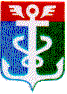 РОССИЙСКАЯ ФЕДЕРАЦИЯПРИМОРСКИЙ КРАЙКОНТРОЛЬНО-СЧЕТНАЯ ПАЛАТА
 НАХОДКИНСКОГО ГОРОДСКОГО ОКРУГА692900. Приморский край, г. Находка, Находкинский пр-т,14тел.(4236) 69-22-91 факс (4236) 74-79-26 E-mail: ksp@ksp-nakhodka.ruЗАКЛЮЧЕНИЕна проект постановления администрации Находкинского городского округа«О внесении изменений в муниципальную программу «Развитие малого и среднего предпринимательства на территории НГО на 2015 – 2017 гг.» (утверждена постановлением администрации Находкинского городского округа от 29.08.2014 года №1598) 08 декабря   2016 года			                                                    г. НаходкаЗаключение Контрольно-счетной палаты Находкинского городского округа (далее КСП НГО) на проект постановления администрации Находкинского городского округа «О внесении изменений в муниципальную программу «Развитие малого и среднего предпринимательства на территории НГО на 2015 – 2017 гг.» (далее – проект постановления, проект) подготовлено председателем КСП НГО Гончарук Т.А. в  соответствии с Бюджетным кодексом Российской Федерации (далее – Бюджетный кодекс, БК РФ), Решением о бюджетном процессе в Находкинском городском округе  от 30.10.2013г. № 265-НПА (далее – Решение о бюджетном процессе), Решением о Контрольно-счетной палате Находкинского городского от 30.10.2013г № 264-НПА, на основании ходатайства администрации НГО от 07.12.2016 года № 1-31-3209 за подписью первого заместителя  главы администрации Находкинского городского округа Б.И. Гладких .Основаниями для подготовки проекта постановления о внесении изменений в указанную программу, являются:- Федеральный закон от 29.12.2015 года № 408 – ФЗ «О внесении изменений в  отдельные  законодательные  акты   РФ»; -  Постановление  администрации Приморского края от 04.04.2016 года №128 – па «О распределении  из краевого бюджета бюджетам муниципальных образований  Приморского края  на поддержку муниципальных программ развития  малого и среднего предпринимательства на 2016 год» (с изменениями от 19 сентября 2016 года №438- па);- Постановление администрации Приморского края от 02.07.2014 года №24 – па «Об утверждении Порядка организации  ярмарок и продажи товаров (выполнение работ, оказание услуг) на ярмарках на территории Приморского края»;- Решение Думы НГО от 09.12.2015 года «О бюджете НГО на 2016 год».Ответственным исполнителем муниципальной программы является управление экономики и предпринимательства Находкинского городского округа.Направленный   в адрес КСП НГО проект постановления администрации НГО, содержит сведения о внесении изменений в муниципальную программу в связи с: - приведением нормативно – правового  акта (муниципальной программы «Развитие малого и среднего предпринимательства на территории НГО на 2015 – 2017 гг.» (утверждена постановлением администрации Находкинского городского округа от 29.08.2014 года №1598) в соответствие  с требованиями постановления  администрации Приморского края от 19.09.2016 года №438 – па «О внесении изменений в постановление администрации Приморского края от 04.04.2016 года №128-па  «О распределении  из краевого бюджета бюджетам муниципальных образований  Приморского края  на поддержку муниципальных программ развития  малого и среднего предпринимательства на   2016 год».В соответствии с указанным постановлением администрации Приморского края, Находкинскому городскому округу  увеличены субсидии из федерального бюджета   на общую сумму 46 582,00 рублей (вместо 800 000,00 рублей направлено 846 582,00 рублей, КБК 851/0412/1390250640/810).На основании вышеизложенного,  внесены изменения в разделы программы: «Прогнозная оценка привлекаемых средств на реализацию муниципальной программы на 2015 – 2017 гг. за счет федерального бюджета» (приложение №1 к проекту постановления);«Ресурсное обеспечение реализации муниципальной программы» (приложение№2 к проекту постановления).Проект постановления администрации НГО подготовлен в соответствии с требованиями  нормативных правовых актов РФ, Приморского края, введенных  в действие (указаны  выше в тексте настоящего Заключения) и действующих на территории НГО.Председатель  КСП НГО                                                      Т.А. Гончарук